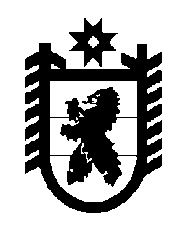 Российская Федерация Республика Карелия    УКАЗГЛАВЫ РЕСПУБЛИКИ КАРЕЛИЯО Почетном гражданине Республики КарелияВ соответствии со статьей 14 Закона Республики Карелия от 26 июля 1994 года № 3-ЗРК «О государственных наградах Республики Карелия», 
в целях признания особых заслуг и большого личного вклада граждан 
в научное, культурное и социально-экономическое развитие Республики Карелия:Ежегодно ко Дню Республики Карелия определять Почетного гражданина Республики Карелия.Утвердить прилагаемое Положение о Почетном гражданине Республики Карелия. Признать утратившими силу:постановление Председателя Правительства Республики Карелия 
от 21 мая 1999 года № 270 «О лучшем человеке – почетном гражданине Республики Карелия» (Собрание законодательства Республики Карелия, 1999, № 5, ст. 712); постановление Председателя Правительства Республики Карелия 
от 15 ноября 2000 года № 306 «О внесении изменения в Положение о звании «Почетный гражданин Республики Карелия» (Собрание законодательства Республики Карелия, 2000, № 11, ст. 1605); Указ Главы Республики Карелия от 4 июня 2002 года № 11 
«О внесении изменений в постановление Председателя Правительства Республики Карелия от 21 мая 1999 года № 270» (Собрание законодательства Республики Карелия, 2002, № 6, ст. 709);Указ Главы Республики Карелия от 12 августа 2002 года № 98 
«О внесении изменений и дополнений в постановление Председателя Правительства Республики Карелия от 21 мая 1999 года № 270, Указ Главы Республики Карелия от 4 июня 2002 года № 11» (Собрание законодательства Республики Карелия, 2002, № 8, ст. 978);Указ Главы Республики Карелия от 8 июня 2006 года № 86 
«О внесении изменения в постановление Председателя Правительства Республики Карелия от 21 мая 1999 года № 270» (Собрание законодательства Республики Карелия, 2006, № 6, ст. 676);Указ Главы Республики Карелия от 23 апреля 2007 года № 61 
«О внесении изменений в отдельные указы Главы Республики Карелия и признании утратившими силу отдельных постановлений Председателя Правительства Республики Карелия» (Собрание законодательства Республики Карелия, 2007, № 4, ст. 482);Указ Главы Республики Карелия от 5 мая 2009 года № 33 
«О внесении изменений в постановление Председателя Правительства Республики Карелия от 21 мая 1999 года № 270» (Собрание законодательства Республики Карелия, 2009, № 5, ст. 493);Указ Главы Республики Карелия от 3 июня 2011 года  № 39 
«О внесении изменений в постановление Председателя Правительства Республики Карелия от 21 мая 1999 года № 270» (Собрание законодательства Республики Карелия, 2011, № 6, ст. 851);Указ Главы Республики Карелия от 1 марта 2016 года № 12 
«О внесении изменения в постановление Председателя Правительства Республики Карелия от 21 мая 1999 года № 270» (Собрание законодательства Республики Карелия, 2016, № 3, ст. 464).За лицом, признанным лучшим человеком – почетным гражданином Республики Карелия до 1 января 2019 года и не достигшим возраста 60 лет, сохраняется выплата ежегодного денежного поощрения в размере 25 000 рублей, осуществляемая Министерством социальной защиты Республики Карелия ко Дню Республики Карелия в соответствии 
с  постановлением Председателя Правительства Республики Карелия 
от 21 мая 1999 года № 270 «О лучшем человеке – почетном гражданине Республики Карелия», до достижения указанным лицом возраста 60 лет. По достижении лицом, указанным в абзаце первом настоящего пункта, возраста 60 лет ежегодное денежное поощрение выплачивается в соответствии с Положением о Почетном гражданине Республики Карелия, утвержденным  настоящим Указом.   Настоящий Указ вступает в силу с 1 января 2019 года.  Глава Республики  Карелия                                                         А.О. Парфенчиковг. Петрозаводск21 ноября 2018 года№ 82УтвержденоУказом Главы Республики Карелияот 21 ноября 2018 года № 82           Положение о Почетном гражданине Республики Карелия1. Почетным гражданином Республики Карелия может быть признан гражданин Российской Федерации, лицо без гражданства, иностранный гражданин (далее – гражданин), которые прожили в Республике Карелия не менее 15 лет, имеют значительные заслуги и внесли большой личный вклад в культурное, научное и социально-экономическое развитие Республики Карелия и (или) трудовая деятельность которых получила всероссийское или республиканское признание.2. Для выдвижения кандидатуры гражданина с целью признания его Почетным гражданином Республики Карелия (далее – кандидатура) в Администрацию Главы Республики Карелия (далее – Администрация) коллективами организаций, находящихся на территории Республики Карелия, органами государственной власти Республики Карелия, территориальными органами федеральных органов исполнительной власти в Республике Карелия, органами местного самоуправления муниципальных образований в Республике Карелия, воинскими частями, дислоцирующимися в Республике Карелия, общественными объединениями представляются ходатайства с указанием степени заслуг и достижений гражданина, соответствующих пункту 1 настоящего Положения. Указанные ходатайства должны быть представлены в срок 
до 1 мая для рассмотрения Комиссией при Главе Республики Карелия по государственным наградам, образованной в соответствии с Законом Республики Карелия от 26 июля 1994 года № 3-ЗРК «О государственных наградах Республики Карелия» (далее – Комиссия). Решения Комиссии носят рекомендательный характер, окончательное решение об определении Почетного гражданина Республики Карелия принимается Главой Республики Карелия.3. Ежегодно Комиссия имеет право внести на рассмотрение Главы Республики Карелия до трех кандидатур одновременно. Из представленных кандидатур Глава Республики Карелия определяет одного Почетного гражданина Республики Карелия. В случае если осуществить выбор между представленными кандидатурами невозможно, Глава Республики Карелия вправе определить двух или трех  почетных граждан Республики Карелия. 4. Почетному гражданину Республики Карелия в День Республики Карелия либо в день проведения праздничных мероприятий, посвященных Дню Республики Карелия, вручается памятный знак и удостоверение к нему. В случае отсутствия Почетного гражданина Республики Карелия на праздновании  Дня Республики Карелия вручение памятного знака и удостоверения к нему производится позже в торжественной обстановке.  Помимо памятного знака и удостоверения к нему, Почетному гражданину Республики Карелия на счет, указанный им в заявлении, Администрацией перечисляется единовременное денежное поощрение в размере 
25 000 рублей.5. При достижении гражданином, признанным Почетным гражданином Республики Карелия, возраста 60 лет до 8 июня текущего года включительно указанному гражданину  устанавливается ежегодное денежное поощрение в размере 25 000 рублей. Выплата ежегодного денежного поощрения осуществляется ко Дню Республики Карелия Министерством социальной защиты Республики Карелия в установленном им порядке. В год признания гражданина Почетным гражданином Республики Карелия ежегодное денежное поощрение ему не выплачивается.6. Финансовое обеспечение расходов, предусмотренных настоящим Положением, осуществляется за счет средств бюджета Республики Карелия.___________